SERVICE SCHEDULE for January 16, 2021Announcements for the Week   	Darryl Griffing	Morning Service			Evening ServicePrayer- Darryl Griffing			Prayer- Darryl Griffing	Song Leader- Mark Tally		Song Leader- Curran LaChappelle-- Comments – Eli Hickey		Comments – Andy Fuller-- Assisting – Connor LaChappelle	Communion – Connor LaChappelle-- Assisting – Cliff Davis-- Assisting – Dean Shacklock-- Assisting – Jared Davis-- Scripture – Phillip Dorn 		Scripture – Josiah PhillipsClosing Prayer- John MacQuilliam	Closing Prayer- Phillip DornWednesday Night – January 19, 2021First Prayer– Roger GermanSong Leader – Eli HickeyInvitation – Andy FullerClosing Prayer – Buck PhillipsJanuary 23 Evening Service – Jason LaChappelleJanuary 30 Evening Song & Prayer ServiceUpcoming AssignmentsGood Thoughts – Thank God for Dirty Dishes, They have a tale to tell.While others are going hungry, We're eating very well.With home and health and happiness, I shouldn't want to fuss.For by this stack of evidence, God's very good to us.````````````````````````````````````````````````````````````````````````````````````Be ye fishers of men -- you catch them & He'll clean themSinging Class – If all goes well, the singing class will resume today at 4:30PMSchedule of ServicesSunday:  a.m. & 5 p.m. Wednesday: 7:00 p.m.This bulletin is published weekly. Edited by Bill McIlvain.Send any articles for the bulletin to Preacher@covingtonchurchofchrist.comVisit us on the web: www.covingtonchurchofchrist.com9441 Bypass,  --- [770] 787-1119Elders:  Jason LaChappelle, Bill McIlvainDeacons: Cliff Davis, Darryl Griffing, Buck PhillipsJanuary 16, 2022Ground Shaking Events1. Who led a rebellion against Moses where 250 people were swallowed up in an earthquake?2. Who led an attack on the Philistines at Michmash where an earthquake occurred?3. What Hebrew prophet experienced an earthquake, a strong wind, and a supernatural fire all in one day?4. An earthquake occurred when Jesus died on the cross. What other spectacular event occurred at that time I the temple?The Gift Of Childhood By Ken Green"Take heed that you do not despise one of these little ones, for I say to you that in heaven their angels always see the face of My Father who is in heaven” [Matthew 18:10]Perhaps it is because I do not fully understand this statement that I find it so intriguing. This passage has served as the primary text for the concept of guardian angels. I think it falls short of establishing such, but it certainly indicates a child’s interests are the concern of the heavenly hosts.Childhood is a fascinating state of being. Childhood has a perfection that old age, maturity, youth, and even infancy do not. No one wants a baby to stay a baby. No one wants a teen-ager to stay a teen-ager. The Gift Of Childhood Continued These are times of passing from one thing to another. Of course, childhood is too. Yet, if other parents are like me, they have sometimes harbored the secret wish to keep their energetic, scampering, innocent and carefree little ones about them forever.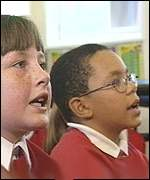 Our Lord pointed out children as examples of God’s kingdom. There are obviously qualities there required in all who would enter that heavenly domain. There exists in the child a teachableness, an excitement, a trust, a simplicity. Who among us has not secretly sighed, "Time, O time, turn back in thy flight, and make me a child again, just for tonight"?There are some things that we can know. For one, God is greatly concerned for children. People need to understand that in this day of abortion, broken homes, court-ordered visitation, educational experimentation, violent and sexual video games and child abuse. Our society is doing its best to disturb this precious stage of childhood. This may be our age’s supreme wickedness.This generation has lost its respect for childhood. Rather than keeping childhood uncontaminated and maintaining its purity as long as possible, parents push their little ones into adolescence and situations they are not equipped to handle. Such is characteristic of a society that desires darkness rather than light and is bent on destroying the loveliest things of life.Much of what passes for education today does nothing to prepare the child for the duties of life. What good will it do if our children are stuffed with book learning if they don’t know how to live and get along in the world?Would the Savior say, looking at today’s children, "Except you be converted and become as little children, you shall not enter into the kingdom of heaven"? [Matthew 18:3]. Was he referring to undisciplined brats when He said, "In heaven their angels do always behold the face of My Father..." I’m just asking. What must the angels think about the children who are carted off to be with this parent for a time and then that parent?Let us remember that God sent His Son to this planet in the body of a child. He allowed that childhood to be lived in a loving home unburdened by duties of adult life.What a wonderful blessing is childhood. I am made a better man by the presence of my children’s children. But this world becomes intolerable when children are corrupted. Oh that we might know the gift of childhood simplicity and innocence. "Of such is the kingdom of heaven." It is the sweetest picture on earth while it lasts.The Apple Of His Eye By David MaxsonFor thus said the LORD of hosts, after his glory sent me to the nations who plundered you, for he who touches you touches the apple of his eye... [Zechariah 2:8 ]I remember a sermon by John Weaver where he described life as a carousel. We're like children who whirl around, mesmerized by the music and dazzling lights. Amid all the distraction we occasionally catch a glimpse of that all-important someone standing on the on the side of the ride, smiling and waving at us as we go by.There is a lot to capture our attention in this world. We have seemingly unlimited opportunities to learn and to achieve and to amuse ourselves. Life in 21st century America has become an almost endless whirlwind of noise and lights and activity.It takes self-discipline to stop and to think about that Someone who is looking down on us from heaven smiling on us. But it is the least that we can do. After all, God has made us the center of his attention ("the apple of his eye"), the least we can do is make him the center of ours.O Father, you have given us with such an abundance! Help us to not become slaves to these gifts, but rather to be slaves for you, the giver of all good gifts.Answers from page 11. Korah [Numbers 16:31-33]2. Jonathan [1 Samuel 14:15]3. Elijah [1 Kings 19:9-12]4. Temple veil was torn in half from top to bottom [Matthew 27:51] JanuaryCommunionCleaning16TallyPlease Be Considerate23JohnsonClean the area around your seat